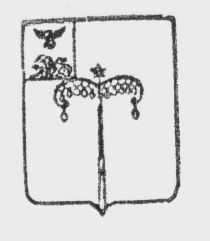 МУНИЦИПАЛЬНый РАЙОН «Красногвардейский район»Белгородской областиМУНИЦИПАЛЬНЫЙ СОВЕТ МУНИЦИПАЛЬНОГО РАЙОНА «КрасногвардейскИЙ Район»заседаниеРЕШЕНИЕ    июня  2024 года                                                                                                                                              № О предоставлении компенсационных выплат за понесенные расходы в рамках мероприятий по организации похорон военнослужащих, погибших при исполнении обязанностей военной службы, принимавших участие в специальной военной операции    В целях оказания социальной поддержки семьям погибших военнослужащих, участвовавших в специальной военной операции, Муниципальный совет Красногвардейского района р е ш и л:   1. Установить размер компенсационных выплат за понесенные расходы в рамках мероприятий по организации похорон погибших военнослужащих, принимавших участие в специальной военной операции не более                  100 000 (ста тысяч) рублей.  2. Утвердить прилагаемые Правила предоставления компенсационных выплат за понесенные расходы в рамках мероприятий по организации похорон погибших военнослужащих, участвовавших в специальной военной операции, согласно приложению к настоящему решению.          3. Признать утратившим силу решение Муниципального совета муниципального района «Красногвардейский район» от 30 марта 2022 года № 8 «О предоставлении компенсационных выплат за понесенные расходы в рамках мероприятий по организации похорон погибших военнослужащих, принимавших участие в специальной военной операции на территории Донецкой Народной Республики, Луганской Народной Республики и Украины».  4. МКУ «Фонд социальной поддержки населения администрации Красногвардейского района (Белозерова О.А.) производить вышеуказанные компенсационные выплаты за понесенные расходы в рамках мероприятий по организации похорон погибших военнослужащих, принимавших участие в специальной военной операции. 5. Разместить настоящее решение на официальном сайте органов местного самоуправления муниципального района «Красногвардейский район» Белгородской области (biryuch-r31.gosweb.gosuslugi.ru) и сетевом издании Красногвардейского района «Знамя труда-31» (https://gazeta-trud.ru).6. Контроль за исполнением настоящего решения возложить на постоянную комиссию по социальной политике, связям с общественными организациями и СМИ Муниципального совета Красногвардейского района (Рубцова Е.А.)..                                                                                                   Приложение              к решению Муниципального                         совета Красногвардейского                  районаПравилапредоставления компенсационных выплат за понесенные расходы в рамках мероприятий по организации похорон военнослужащих, погибших при исполнении обязанностей военной службы, принимавших участие в специальной военной операции1. Настоящие Правила определяют порядок предоставления членам семей погибших военнослужащих, участвовавших в специальной военной операции, (далее - погибшие военнослужащие), или лицам, взявшим на себя расходы по организации похорон погибших военнослужащих, компенсационных выплат в связи с расходами в рамках мероприятий по организации похорон (далее - компенсационные выплаты).2. К членам семей погибших военнослужащих относятся:а) вдовы (вдовцы);б) дети в возрасте старше 18 лет;в) родители погибшего военнослужащего;г) другие родственники, которые взяли на себя обязанность осуществить погребение и понесли финансовые затраты при организации похорон.3. Компенсационные выплаты производятся по фактическим затратам, подтвержденным соответствующими документами на оплату расходов по организации поминальных трапез и иных мероприятий по организации похорон. Размер компенсации не должен превышать 100 000 (ста тысяч) рублей.4. Выплата компенсации производится МКУ «Фонд социальной поддержки населения администрации Красногвардейского района».5. Члены семей или лица, организовавшие похороны военнослужащего, для получения компенсационной выплаты обращаются в управление социальной защиты населения администрации Красногвардейского района с заявлением.	Заявление должно содержать данные:- Ф.И.О. заявителя;- паспортные данные;- требование о компенсации понесенных расходов на организацию похорон, поминальную трапезу с указанием суммы расходов;- дата составления заявления;- подпись заявителя.К заявлению прилагаются:- копия паспорта заявителя, обращающегося за получением компенсации;- копия справки установленного образца о гибели военнослужащего;- документ, подтверждающий наличие у заявителя права на получение компенсационных выплат;- документы, подтверждающие оплату товара или услуг;- реквизиты банковского счета (банковской карты) для перечисления компенсационных выплат.6. Данные Правила распространяются на членов семьи или лиц, организовавших захоронение погибшего военнослужащего на территории Красногвардейского района Белгородской области.	Председатель Муниципального совета        Красногвардейского района                            Л.Н. Митюшин                           